Washington High School Booster Club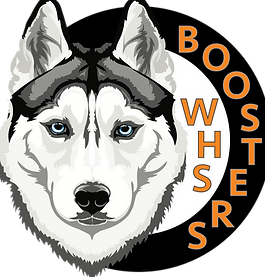 Norm Stelle Scholarship 2023Attach this cover sheet with required documents and email to Boosters4whs@yahoo.com by Friday, April 26, 2023.Scholarship Criteria:Must be a Washington High School graduating Senior during the current academic year, and must have completed at least one full season in a sport or currently active in a spring sport.Must be planning to attend a vocational school, community college, or four-year college/university and be enrolled within six months of receiving an award.A check will be issued to the recipient upon proof of registration of any qualified institution as listed in Item 2 above.  Proof of registration must be presented to claim scholarship. The scholarship will be declared null and void if not redeemed by Friday, September 29, 2023.Must have a cumulative GPA of 2.5 or greater.Must be an active WHS Huskies Booster Club member or child of a member as of Monday, April 10, 2023.If you have any questions, please email boosters4whs@yahoo.com.Completed applications and accompanying documents must be submitted no later than April 26, 2023 to be considered for the 2023 scholarship. Please submit via email: boosters4whs@yahoo.com. Complete the scholarship application.Write an essay of 500 words or less describing your most memorable athletic experience at Washington.Include a copy of your WHS transcript (does not need to be an “official” copy).Submit two letters of recommendation: at least one must be from a coach or athletic director.Norm Stelle Scholarship Application (Due April 26, 2023)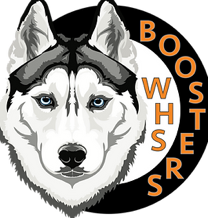 Applicant’s Full Name: _________________________________________________ Cell Number: __________________________________WHS Booster Member Name/ Relationship: _____________________________________________Address: _________________________________________________________________________Email Address: ____________________________________________________________________List the vocational school, community college, or four-year college/university you plan to attend.________________________________________________________________________________What WHS sports teams have your participated in and for how many years? Please note at which level you played (Varsity, Junior Varsity…). ________________________________________________________________________________________________________________________________________________________________List any leadership positions you have held on your sports team (i.e. Captain) at Washington.________________________________________________________________________________________________________________________________________________________________List athletic awards won (i.e. All League, MVP, Coach’s Award…) at Washington.________________________________________________________________________________________________________________________________________________________________________________________________________________________________________________List extracurricular activities (include employment).________________________________________________________________________________________________________________________________________________________________________________________________________________________________________________Signature: ____________________________________________________  Date: _______________________